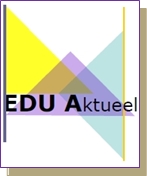 Taak 2: Eigenschappen.Opdracht: Print de opdracht uit.Kruis in de kolommen 1 aan welke eigenschappen bij je passen.Laat een collega de kolommen 2 over jou aankruisen.Vul zelf de kolommen 3 over je collega in. Bespreek met elkaar de uitkomst.Leg uit waarom je bepaalde eigenschappen aangekruist hebt.(Zoek moeilijke woorden op).Was je het eens met de eigenschappen die je collega over jou aangekruist heeft? Ja   NeeHeb je zaken gehoord die je nog niet wist? Zo ja welke?123123BetrouwbaarAngstigSerieus SlordigNetjes OnverschilligEnthousiastSaaiGeduldig OnzekerActiefKlagerigSlimAgressiefPositiefVerlegenBescheiden DwarsOplettendVerkwistendSpontaan BazigVerantwoordelijk AfwachtendStipt (altijd op tijd)ChaotischZorgzaam HumeurigBelangstellendLuiFlexibel OngeduldigRustigPlagerigHandigOnzelfstandigPreciesGeslotenBehulpzaamOnhandigLeergierigStilSterkOnvoorzichtigLuisteraar OnrustigZorgvuldigStrengEerlijk BrutaalVeelzijdigDrammerigSociaalFanatiekZelfstandigTraagAardigAsociaal